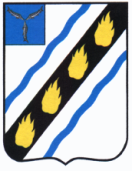 АДМИНИСТРАЦИЯ 
СОВЕТСКОГО МУНИЦИПАЛЬНОГО РАЙОНА САРАТОВСКОЙ ОБЛАСТИПОСТАНОВЛЕНИЕот 28.01.2020  № 39                    р.п. СтепноеО внесении изменений в постановление администрации Советского муниципального района от 31.12.2010 № 122В соответствии с Федеральным законом Российской Федерации от 23.11.2009 № 261-ФЗ «Об энергосбережении и о повышении энергетической эффективности и о внесении изменений в отдельные законодательные акты Российской Федерации», постановлением администрации Советского муниципального района Саратовской области от 21.06.2017 № 328 «Об утверждении Порядка принятия решений о разработке, формировании, реализации и оценки эффективности муниципальных программ Советского муниципального района, Степновского муниципального образования», руководствуясь Уставом Советского муниципального района, администрация Советского муниципального района ПОСТАНОВЛЯЕТ:Внести в постановление администрации Советского муниципального района от 31.12.2010 № 122 «Об утверждении муниципальной программы «Энергосбережение и повышение энергетической эффективности в образовательных учреждениях Советского муниципального района на период до 2022 года» (с изменениями от 29.01.2014 № 69, от 04.03.2015 № 220,              от 07.04.2015 № 284, от 15.05.2015 № 417, от 18.06.2015 № 485, от 09.10.2015    № 736, от 28.12.2015 № 1011, от 31.12.2015 № 1038, от 17.06.2016 № 292,                от 13.07.2016 № 656, от 29.08.2016 № 744, от 19.12.2016 № 1013, от 23.12.2016 № 1029, от 30.12.2016 № 1059, от 27.03.2017 № 163, от 19.06.2017 № 322,            от 28.07.2017 № 385, от 26.10.2017 № 611, от 06.02.2018 № 61, от 07.05.2018           № 241, от 17.07.2018 № 353, от 25.07.2018 № 371, от 28.12.2018 № 848,                   от 21.01.2019 № 22, от 31.01.2019 № 45, от 05.04.2019 № 186, от 30.04.2019                  № 240, от 07.06.2019 № 300, от 01.07.2019 № 359, от 02.08.2019 № 445,                  от 06.09.2019 № 542, от 07.10.2019 № 637, от 15.11.2019 № 749, от 30.12.2019  № 855) следующие изменения:в Паспорте муниципальной Программы раздел «Объемы и источники финансирования» изложить в новой редакции:«»;раздел 3 Паспорта муниципальной Программы «Ресурсное обеспечение Программы» изложить в новой редакции:« 3. РЕСУРСНОЕ ОБЕСПЕЧЕНИЕ ПРОГРАММЫОбщая потребность в затратах на реализацию Программы составит 27160,8 тыс. руб., в том числе в 2010 году – 14,0 тыс. рублей, в 2011 году – 866,5 тыс. руб., в 2012 году – 9,5 тыс. руб., в 2013 году – 0 тыс. руб., в 2014 году – 0 тыс. руб., в 2015 году – 244,2 тыс. руб., в 2016 году – 7314,3 тыс. руб., в 2017 году – 191,0 тыс. руб., в 2018 году – 0 тыс. руб., в 2019 году – 4380,1 тыс. руб., в 2020 году – 4025,2 тыс. руб., в 2021 году – 7266,0 тыс. руб., 2022 году – 2850 тыс. руб. Планируемым источником финансирования Программы является местный и областной бюджет, объем финансирования уточняется ежегодно.Направляемые денежные средства могут использоваться только на проведение мероприятий, указанных в приложении № 1 к настоящей Программе»;3) приложение №1 к муниципальной Программе раздел 9, 14 и итого по муниципальной Программе  изложить в новой редакции согласно приложению.2. Настоящее постановление вступает в силу со дня официального опубликования в установленном порядке.Глава Советского муниципального района                                                                  С.В. ПименовТурукина О.Н.5-02-41Объемы и источники финансирования- общая планируемая потребность в затратах на реализацию Программы составит 27160,8 тыс. руб., в том числе в 2010 году – 14,0 тыс. рублей, в 2011 году – 866,5 тыс. руб., в 2012 году – 9,5 тыс. руб., в 2013 году – 0 тыс.руб., в 2014 году – 0 тыс. руб., в 2015 году – 244,2 тыс. руб., в 2016 году – 7314,3 тыс. руб., в 2017 году – 191,0тыс. руб., в 2018 году – 0 тыс. руб., в 2019 году – 4380,1тыс. руб., в 2020 году – 4025,2 тыс. руб., в 2021 году – 7266,0 тыс. руб., в 2022 году – 2850,0 тыс. руб.- объем финансирования уточняется ежегодно.- финансирование за счет местных бюджетных и внебюджетных источников.Приложение к постановлению администрации Советского муниципального районаПриложение к постановлению администрации Советского муниципального районаПриложение к постановлению администрации Советского муниципального районаПриложение к постановлению администрации Советского муниципального районаПриложение к постановлению администрации Советского муниципального районаПриложение к постановлению администрации Советского муниципального районаПриложение к постановлению администрации Советского муниципального районаПриложение к постановлению администрации Советского муниципального районаПриложение к постановлению администрации Советского муниципального районаПриложение к постановлению администрации Советского муниципального районаПриложение к постановлению администрации Советского муниципального районаПриложение к постановлению администрации Советского муниципального районаПриложение к постановлению администрации Советского муниципального районаОт 28.01.2020 №39От 28.01.2020 №39От 28.01.2020 №39От 28.01.2020 №39От 28.01.2020 №39От 28.01.2020 №39От 28.01.2020 №39От 28.01.2020 №39От 28.01.2020 №39От 28.01.2020 №39От 28.01.2020 №39От 28.01.2020 №39От 28.01.2020 №39«Приложение № 1 к муниципальной программе «Энергосбережение и повышение «Приложение № 1 к муниципальной программе «Энергосбережение и повышение «Приложение № 1 к муниципальной программе «Энергосбережение и повышение «Приложение № 1 к муниципальной программе «Энергосбережение и повышение «Приложение № 1 к муниципальной программе «Энергосбережение и повышение «Приложение № 1 к муниципальной программе «Энергосбережение и повышение «Приложение № 1 к муниципальной программе «Энергосбережение и повышение «Приложение № 1 к муниципальной программе «Энергосбережение и повышение «Приложение № 1 к муниципальной программе «Энергосбережение и повышение «Приложение № 1 к муниципальной программе «Энергосбережение и повышение «Приложение № 1 к муниципальной программе «Энергосбережение и повышение «Приложение № 1 к муниципальной программе «Энергосбережение и повышение «Приложение № 1 к муниципальной программе «Энергосбережение и повышение энергетической эффективности в образовательных учреждениях Советского муниципального района на период до 2022 года»»энергетической эффективности в образовательных учреждениях Советского муниципального района на период до 2022 года»»энергетической эффективности в образовательных учреждениях Советского муниципального района на период до 2022 года»»энергетической эффективности в образовательных учреждениях Советского муниципального района на период до 2022 года»»энергетической эффективности в образовательных учреждениях Советского муниципального района на период до 2022 года»»энергетической эффективности в образовательных учреждениях Советского муниципального района на период до 2022 года»»энергетической эффективности в образовательных учреждениях Советского муниципального района на период до 2022 года»»энергетической эффективности в образовательных учреждениях Советского муниципального района на период до 2022 года»»энергетической эффективности в образовательных учреждениях Советского муниципального района на период до 2022 года»»энергетической эффективности в образовательных учреждениях Советского муниципального района на период до 2022 года»»энергетической эффективности в образовательных учреждениях Советского муниципального района на период до 2022 года»»энергетической эффективности в образовательных учреждениях Советского муниципального района на период до 2022 года»»энергетической эффективности в образовательных учреждениях Советского муниципального района на период до 2022 года»»«№ п/пНаименование учебного учреждения, место нахожденияИсточник финансиро-ванияСрок исполне-нияВсего Объем финансирования по годам (прогнозно) (тыс.руб.)Объем финансирования по годам (прогнозно) (тыс.руб.)Объем финансирования по годам (прогнозно) (тыс.руб.)Объем финансирования по годам (прогнозно) (тыс.руб.)Объем финансирования по годам (прогнозно) (тыс.руб.)Объем финансирования по годам (прогнозно) (тыс.руб.)Объем финансирования по годам (прогнозно) (тыс.руб.)Объем финансирования по годам (прогнозно) (тыс.руб.)Объем финансирования по годам (прогнозно) (тыс.руб.)Объем финансирования по годам (прогнозно) (тыс.руб.)Объем финансирования по годам (прогнозно) (тыс.руб.)Объем финансирования по годам (прогнозно) (тыс.руб.)Объем финансирования по годам (прогнозно) (тыс.руб.)Объем финансирования по годам (прогнозно) (тыс.руб.)Объем финансирования по годам (прогнозно) (тыс.руб.)Объем финансирования по годам (прогнозно) (тыс.руб.)Объем финансирования по годам (прогнозно) (тыс.руб.)Объем финансирования по годам (прогнозно) (тыс.руб.)Объем финансирования по годам (прогнозно) (тыс.руб.)Объем финансирования по годам (прогнозно) (тыс.руб.)Объем финансирования по годам (прогнозно) (тыс.руб.)Объем финансирования по годам (прогнозно) (тыс.руб.)Объем финансирования по годам (прогнозно) (тыс.руб.)Объем финансирования по годам (прогнозно) (тыс.руб.)Объем финансирования по годам (прогнозно) (тыс.руб.)Объем финансирования по годам (прогнозно) (тыс.руб.)Ответственный за выполнение мероприятий№ п/пНаименование учебного учреждения, место нахожденияИсточник финансиро-ванияСрок исполне-нияВсего 20102010201120112012201220132013201420142015201520162016201720172018201820192019202020202021202120222022Ответственный за выполнение мероприятий№ п/пНаименование учебного учреждения, место нахожденияИсточник финансиро-ваниягодтыс.руб.планфактпланфактпланфактпланфактпланфактпланфактпланфактпланфактпланфактпланфактпланфактпланфактпланфактОтветственный за выполнение мероприятий13456789101112131415161718192021222324252627282930313229Мероприятие № 9. Составление договора на подключение (технологическое присоединение) к сети газораспределенияМероприятие № 9. Составление договора на подключение (технологическое присоединение) к сети газораспределенияМероприятие № 9. Составление договора на подключение (технологическое присоединение) к сети газораспределенияМероприятие № 9. Составление договора на подключение (технологическое присоединение) к сети газораспределенияМероприятие № 9. Составление договора на подключение (технологическое присоединение) к сети газораспределенияМероприятие № 9. Составление договора на подключение (технологическое присоединение) к сети газораспределенияМероприятие № 9. Составление договора на подключение (технологическое присоединение) к сети газораспределенияМероприятие № 9. Составление договора на подключение (технологическое присоединение) к сети газораспределенияМероприятие № 9. Составление договора на подключение (технологическое присоединение) к сети газораспределенияМероприятие № 9. Составление договора на подключение (технологическое присоединение) к сети газораспределенияМероприятие № 9. Составление договора на подключение (технологическое присоединение) к сети газораспределенияМероприятие № 9. Составление договора на подключение (технологическое присоединение) к сети газораспределенияМероприятие № 9. Составление договора на подключение (технологическое присоединение) к сети газораспределенияМероприятие № 9. Составление договора на подключение (технологическое присоединение) к сети газораспределенияМероприятие № 9. Составление договора на подключение (технологическое присоединение) к сети газораспределенияМероприятие № 9. Составление договора на подключение (технологическое присоединение) к сети газораспределенияМероприятие № 9. Составление договора на подключение (технологическое присоединение) к сети газораспределенияМероприятие № 9. Составление договора на подключение (технологическое присоединение) к сети газораспределенияМероприятие № 9. Составление договора на подключение (технологическое присоединение) к сети газораспределенияМероприятие № 9. Составление договора на подключение (технологическое присоединение) к сети газораспределенияМероприятие № 9. Составление договора на подключение (технологическое присоединение) к сети газораспределенияМероприятие № 9. Составление договора на подключение (технологическое присоединение) к сети газораспределенияМероприятие № 9. Составление договора на подключение (технологическое присоединение) к сети газораспределенияМероприятие № 9. Составление договора на подключение (технологическое присоединение) к сети газораспределенияМероприятие № 9. Составление договора на подключение (технологическое присоединение) к сети газораспределенияМероприятие № 9. Составление договора на подключение (технологическое присоединение) к сети газораспределенияМероприятие № 9. Составление договора на подключение (технологическое присоединение) к сети газораспределенияМероприятие № 9. Составление договора на подключение (технологическое присоединение) к сети газораспределенияМероприятие № 9. Составление договора на подключение (технологическое присоединение) к сети газораспределенияМероприятие № 9. Составление договора на подключение (технологическое присоединение) к сети газораспределенияМероприятие № 9. Составление договора на подключение (технологическое присоединение) к сети газораспределенияМероприятие № 9. Составление договора на подключение (технологическое присоединение) к сети газораспределения1МБОУ-СОШ р.п. Пушкино, ул. 60 лет Октября, д. 2                              (по согласованию)Средства местного бюджета2011-2020000000000000000000000000000 МБОУ СОШ р.п. Пушкино, ул. 60 лет Октября, д. 2                          (по согласованию)2МБОУ-ООШ с.Розовое, ул.Школьная, д. 20                       (по согласованию)Средства местного бюджета2019-2020000000000000000000000000000МБОУ-ООШ с.Розовое                            (по согласованию)3МБОУ - ООШ                                    с. Александровка,                              ул. Школьная, д. 15                           (по согласованию)Средства местного бюджета2019-2020848,900000000000000000000848,900000МБОУ - ООШ                      с. Александровка                            (по согласованию)4МБОУ - ООШ                                 с. Новокривовка,                          ул. Школьная, д. 27                           (по согласованию)Средства местного бюджета2019-2020173,000000000000000000086,586,586,500000МБОУ - ООШ                    с. Новокривовка                    (по согласованию)5МБДОУ - д/с «Василёк»                   с. Любимово,                                   ул. Школьная, д. 17                            (по согласованию)Средства местного бюджета2019-202063,400000000000000000031,731,731,700000МБДОУ - д/с «Василёк»                             с. Любимово,                      (по согласованию)6МБОУ - ООШ с.Любимово                                   ул. Школьная, д.15 (по согласованию)Средства местного бюджета2020-20224,9000000000000000000004,900000МБОУ - ООШ с.Любимово                                    (по согласованию)Итого по разделу 9 в т.ч.Итого по разделу 9 в т.ч.Итого по разделу 9 в т.ч.Итого по разделу 9 в т.ч.1090,2000000000000000000118,2118,2972,000000Средства местного бюджетаСредства местного бюджетаСредства местного бюджетаСредства местного бюджета1090,2000000000000000000118,2118,2972,000000Средства областного бюджетаСредства областного бюджетаСредства областного бюджетаСредства областного бюджета000000000000000000000000000»;««««««««««««««««««««««««««««««««Мероприятие № 14. Оказание услуг, направленных на энергосбережение и повышение энергетической эффективности использования теплоснабженияМероприятие № 14. Оказание услуг, направленных на энергосбережение и повышение энергетической эффективности использования теплоснабженияМероприятие № 14. Оказание услуг, направленных на энергосбережение и повышение энергетической эффективности использования теплоснабженияМероприятие № 14. Оказание услуг, направленных на энергосбережение и повышение энергетической эффективности использования теплоснабженияМероприятие № 14. Оказание услуг, направленных на энергосбережение и повышение энергетической эффективности использования теплоснабженияМероприятие № 14. Оказание услуг, направленных на энергосбережение и повышение энергетической эффективности использования теплоснабженияМероприятие № 14. Оказание услуг, направленных на энергосбережение и повышение энергетической эффективности использования теплоснабженияМероприятие № 14. Оказание услуг, направленных на энергосбережение и повышение энергетической эффективности использования теплоснабженияМероприятие № 14. Оказание услуг, направленных на энергосбережение и повышение энергетической эффективности использования теплоснабженияМероприятие № 14. Оказание услуг, направленных на энергосбережение и повышение энергетической эффективности использования теплоснабженияМероприятие № 14. Оказание услуг, направленных на энергосбережение и повышение энергетической эффективности использования теплоснабженияМероприятие № 14. Оказание услуг, направленных на энергосбережение и повышение энергетической эффективности использования теплоснабженияМероприятие № 14. Оказание услуг, направленных на энергосбережение и повышение энергетической эффективности использования теплоснабженияМероприятие № 14. Оказание услуг, направленных на энергосбережение и повышение энергетической эффективности использования теплоснабженияМероприятие № 14. Оказание услуг, направленных на энергосбережение и повышение энергетической эффективности использования теплоснабженияМероприятие № 14. Оказание услуг, направленных на энергосбережение и повышение энергетической эффективности использования теплоснабженияМероприятие № 14. Оказание услуг, направленных на энергосбережение и повышение энергетической эффективности использования теплоснабженияМероприятие № 14. Оказание услуг, направленных на энергосбережение и повышение энергетической эффективности использования теплоснабженияМероприятие № 14. Оказание услуг, направленных на энергосбережение и повышение энергетической эффективности использования теплоснабженияМероприятие № 14. Оказание услуг, направленных на энергосбережение и повышение энергетической эффективности использования теплоснабженияМероприятие № 14. Оказание услуг, направленных на энергосбережение и повышение энергетической эффективности использования теплоснабженияМероприятие № 14. Оказание услуг, направленных на энергосбережение и повышение энергетической эффективности использования теплоснабженияМероприятие № 14. Оказание услуг, направленных на энергосбережение и повышение энергетической эффективности использования теплоснабженияМероприятие № 14. Оказание услуг, направленных на энергосбережение и повышение энергетической эффективности использования теплоснабженияМероприятие № 14. Оказание услуг, направленных на энергосбережение и повышение энергетической эффективности использования теплоснабженияМероприятие № 14. Оказание услуг, направленных на энергосбережение и повышение энергетической эффективности использования теплоснабженияМероприятие № 14. Оказание услуг, направленных на энергосбережение и повышение энергетической эффективности использования теплоснабженияМероприятие № 14. Оказание услуг, направленных на энергосбережение и повышение энергетической эффективности использования теплоснабженияМероприятие № 14. Оказание услуг, направленных на энергосбережение и повышение энергетической эффективности использования теплоснабженияМероприятие № 14. Оказание услуг, направленных на энергосбережение и повышение энергетической эффективности использования теплоснабженияМероприятие № 14. Оказание услуг, направленных на энергосбережение и повышение энергетической эффективности использования теплоснабженияМероприятие № 14. Оказание услуг, направленных на энергосбережение и повышение энергетической эффективности использования теплоснабжения1МАУ «Спортивная школа» р.п. Степное, ул. Димитрова, д. 16                                                                     (по согласованию)Средства местного бюджета2011-20202945,20000000000002945,22945,2000000000000МАУ  «Спортивная школа» р.п. Степное                                       (по согласованию)2МБОУ - СОШ                             р.п. Пушкино, ул. 60 лет Октября, д. 2                                 (по согласованию)Средства местного бюджета2011-20202970,00000000000002970,02970,0000000000000МБОУ - СОШ р.п. Пушкино                                                  (по согласованию)3МБДОУ - д/с «№119»                          р.п. Пушкино                         ул. Вокзальная д.2                                            (по согласованию)Средства местного бюджета2011-2020507,3000000000000507,3507,3000000000000МБДОУ - д/с «№119» р.п. Пушкино                     (по согласованию)3МБДОУ - д/с «№119»                          р.п. Пушкино                         ул. Вокзальная д.2                                            (по согласованию)Средства областного бюджета2019-20222216,500000000000000000000400,001816,5000МБДОУ - д/с «№119» р.п. Пушкино                     (по согласованию)4МБДОУ - д/с «Солнышко» р.п. Советское, ул. 50 лет Пионерии, д.2                                               (по согласованию)Средства местного бюджета2011-2020152,2000000000000152,2152,2000000000000МБДОУ - д/с «Солнышко» р.п. Советское                       (по согласованию)5МБОУ - ООШ с.Розовое, ул.Школьная,                             д. 20 (по согласованию)Средства местного бюджета2011-2020227,8000000000000000000227,8227,8000000МБОУ - ООШ с.Розовое                                                          (по согласованию)5МБОУ - ООШ с.Розовое, ул.Школьная,                             д. 20 (по согласованию)Средства областного бюджета2011-20201672,20000000000000000001672,21672,2000000МБОУ - ООШ с.Розовое                                                          (по согласованию)6МБДОУ - д/с «Чайка» с.Розовое,                                                       ул. Школьная, д.1                        (по согласованию)Средства местного бюджета2011-2020663,3000000000000000000663,3663,3000000МБДОУ - д/с «Чайка» с.Розовое                      (по согласованию)6МБДОУ - д/с «Чайка» с.Розовое,                                                       ул. Школьная, д.1                        (по согласованию)Средства областного бюджета2011-20201127,80000000000000000001127,81127,8000000МБДОУ - д/с «Чайка» с.Розовое                      (по согласованию)7МБДОУ - д/с «Василек» с.Любимово,                        ул. Школьная, д. 17 (по согласованию)Средства областного бюджета2020-20221755,0000000000000000000001755,000000МБДОУ - д/с «Василек» с.Любимово                                       (по согласованию)8МБОУ - ООШ с.Александровка                                   ул. Школьная, д.15 (по согласованию)Средства областного бюджета2020-2022205,000000000000000000000205,000000МБОУ - ООШ с.Александровка                                     (по согласованию)9МБОУ- СОШ р.п. Советское, ул. 50 лет Пионерии д. 13 (по согласованию)Средства областного бюджета2020-20221425,00000000000000000000000001425,00МБОУ- СОШ р.п. Советское                                  (по согласованию)10МБДОУ - д/с «Чебурашка» с. Мечетное, ул. Мелиораторов, д. 20                                              (по согласованию)Средства областного бюджета2020-20221816,500000000000000000000001816,5000МБДОУ - д/с «Чебурашка» с. Мечетное                            (по согласованию)11МБОУ-НОШ с. Пионерское ул.Клубная, д.17 (по согласованию)Средства областного бюджета2020-20221816,500000000000000000000001816,5000МБОУ-НОШ с. Пионерское (по согласованию)12МБОУ-СОШ с. Мечетное, ул. Школьная д. 11                            (по согласованию)Средства областного бюджета2020-20221816,500000000000000000000001816,5000МБОУ-СОШ с. Мечетное                           (по согласованию)13МБДОУ-д/с «Ромашка» р.п. Степное ул. Нефтяников, д.36Б (по согласованию)Средства областного бюджета2020-20221425,00000000000000000000000001425,0МБДОУ-д/с «Ромашка» р.п. Степное (по согласованию)Итого по разделу 14, в т.ч.Итого по разделу 14, в т.ч.22741,80000000000006574,76574,700003691,13691,12360,007266,002850,00Средства местного бюджетаСредства местного бюджета7465,80000000000006574,76574,70000891,1891,1000000Средства областного бюджетаСредства областного бюджета15276,00000000000000000002800,02800,02360,007266,002850,00»;««««««««««««««««««««««««««««««««Итого по Программе, в т.ч.:Итого по Программе, в т.ч.:27160,814,014,0866,5866,59,59,50000244,2244,27314,37314,3191,0191,0004380,14380,14025,2-7266,0-2850,0-Средства местного бюджетаСредства местного бюджета11884,814,014,0866,5866,59,59,50000244,2244,27314,37314,3191,0191,0001580,11580,11665,2-0-0-Средства областного бюджетаСредства областного бюджета15276,00000000000000000002800,02800,02360,0-7266,0-2850,0-».Верно:Верно:Верно:Верно:Руководитель аппаратаРуководитель аппаратаРуководитель аппаратаРуководитель аппаратаИ.Е. ГригорьеваИ.Е. ГригорьеваИ.Е. ГригорьеваИ.Е. ГригорьеваИ.Е. Григорьева